Reading – Year 1 – Summer Term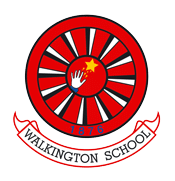 Consolidation Of All Objectives Prior LearningPrior LearningPrior LearningAll EYFS Objectives CoveredY1 Autumn Term objectives covered – ongoing throughout this termSpring objectives highlighted in yellowAll EYFS Objectives CoveredY1 Autumn Term objectives covered – ongoing throughout this termSpring objectives highlighted in yellowAll EYFS Objectives CoveredY1 Autumn Term objectives covered – ongoing throughout this termSpring objectives highlighted in yellowKey vocabulary for this unitKey vocabulary for this unitKey vocabulary for this unitPhonemeGraphemeSoundTricky wordsCommon Exception wordsPhonemeGraphemeSoundTricky wordsCommon Exception wordsSyllablesStoryPoemsFictionNon-fictionRhythmRhymePoemPoetPoetryLearning SequenceLearning SequenceLearning SequenceRead Words AccuratelyRead words containing taught GPCs and –s, –es, –ing, –ed, –er and –est endings.Read words with contractions (for example, I’m, I’ll, we’ll) and understand that the apostrophe represents the omitted letter(s).Read accurately words of two or more syllables that contain the same graphemes as above.Read words containing common suffixes• Apply phonic knowledge and skills as the route to decode words.• Respond speedily with the correct sound to graphemes (letters or groups of letters) for all 40+ phonemes, including, where applicable, alternative sounds for graphemes.• Read accurately by blending sounds in unfamiliar words containing GPCs that have been taught.• Read common exception words, noting unusual correspondences between spelling and sound and where these occur in the word.• Read other words of more than one syllable that contain taught GPCs.• Read aloud accurately books that are consistent with phonic knowledge and that do not require other strategies to work out words.• Re-read these books to build up fluency and confidence in word reading.• Read accurately by blending the sounds in words that contain the graphemes taught so far, especially recognising alternative sounds for graphemes.• Read accurately words of two or more syllables that contain the same graphemes as above.• Read aloud books closely matched to their improving phonic knowledge, sounding out unfamiliar words accurately, automatically and without undue hesitation.• Re-read books to build up fluency and confidence in word reading.Read words containing taught GPCs and –s, –es, –ing, –ed, –er and –est endings.Read words with contractions (for example, I’m, I’ll, we’ll) and understand that the apostrophe represents the omitted letter(s).Read accurately words of two or more syllables that contain the same graphemes as above.Read words containing common suffixes• Apply phonic knowledge and skills as the route to decode words.• Respond speedily with the correct sound to graphemes (letters or groups of letters) for all 40+ phonemes, including, where applicable, alternative sounds for graphemes.• Read accurately by blending sounds in unfamiliar words containing GPCs that have been taught.• Read common exception words, noting unusual correspondences between spelling and sound and where these occur in the word.• Read other words of more than one syllable that contain taught GPCs.• Read aloud accurately books that are consistent with phonic knowledge and that do not require other strategies to work out words.• Re-read these books to build up fluency and confidence in word reading.• Read accurately by blending the sounds in words that contain the graphemes taught so far, especially recognising alternative sounds for graphemes.• Read accurately words of two or more syllables that contain the same graphemes as above.• Read aloud books closely matched to their improving phonic knowledge, sounding out unfamiliar words accurately, automatically and without undue hesitation.• Re-read books to build up fluency and confidence in word reading.Understand TextsInfer what characters are like from actions. Make inferences on the basis of what is being said and done.• Discuss events.• Predict events.• Link reading to own experiences and other books.• Join in with stories or poems.• Check that reading makes sense and self-correct.• Ask and answer questions about texts.• Discuss favourite words and phrases.• Listen to and discuss a wide range of texts.• Recognise and join in with (including role-play) recurring language.• Explain and discuss understanding of texts. • Discuss the significance of the title and events.• Make inferences on the basis of what is being said and done.Infer what characters are like from actions. Make inferences on the basis of what is being said and done.• Discuss events.• Predict events.• Link reading to own experiences and other books.• Join in with stories or poems.• Check that reading makes sense and self-correct.• Ask and answer questions about texts.• Discuss favourite words and phrases.• Listen to and discuss a wide range of texts.• Recognise and join in with (including role-play) recurring language.• Explain and discuss understanding of texts. • Discuss the significance of the title and events.• Make inferences on the basis of what is being said and done.Assessment milestonesAssessment milestonesAssessment milestonesApply phonic knowledge and skills as the route to decode wordsRead accurately by blending sounds in unfamiliar words containing GPCs that have been taught.Read accurately words of two or more syllables that contain the same graphemes as aboveApply phonic knowledge and skills as the route to decode wordsRead accurately by blending sounds in unfamiliar words containing GPCs that have been taught.Read accurately words of two or more syllables that contain the same graphemes as above• To join in with stories or poems.• Check that reading makes sense and self-correct.• Ask and answer questions about texts.